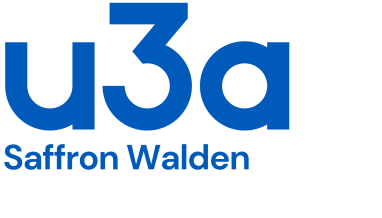 ATTENDANCE LOGActivityTermCoordinatorTutorDateDateDateDateDateDateDateDateDateDateDateDateDateDateMember’sNameMem No.